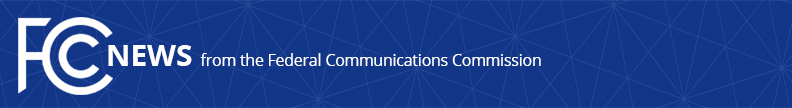 Media Contact: Paloma Perezpaloma.perez@fcc.govFor Immediate ReleaseFCC ANNOUNCES ADDITIONAL FUNDING OPPORTUNITIES FOR OUTREACH GRANTS TO RAISE NATIONWIDE AWARENESS OF AFFORDABLE CONNECTIVITY PROGRAMTargeted Outreach Grants to Focus on Reaching Historically Unserved and Underserved Communities  -- WASHINGTON, May 25, 2023—The Federal Communications Commission today announced details for additional outreach grant opportunities to promote the Affordable Connectivity Program (ACP).  The outreach grants seek to enlist targeted trusted community messengers to develop innovative outreach strategies to reach historically unserved and underserved communities. With today’s announcement, the Commission is issuing two Notices of Funding Opportunity (NOFOs) for up to $10 million, targeting $5 million for the National Competitive Outreach Program (NCOP) and $5 million for the Tribal Competitive Outreach Program (TCOP).  Eligible NCOP applicants must submit applications by no later than 6:00 p.m. Eastern Daylight Time (EDT) on June 30, 2023.  Eligible TCOP applicants must submit applications by no later than 6:00 p.m. EDT on July 28, 2023.  
“I’m grateful for the continued engagement of local leaders who have partnered with us to spread the word about the nation’s largest broadband affordability effort,” said Chairwoman Jessica Rosenworcel.  “We’ve had great success so far–with more than 18 million households enrolled–but we know there are many more households we can reach with help to get online and stay online.  No strategy has proven more effective than empowering trusted leadership and organizations to work with families and raise awareness about the Affordable Connectivity Program.”The ACP is a $14.2 billion FCC program created by the Bipartisan Infrastructure Law that helps ensure that qualifying low-income households can afford the broadband they need for work, school, healthcare, and more.  The program plays an integral role in helping to bridge the broadband affordability gap.   Additional information and resourcesFor questions about the grant opportunities, contact ACPGrants@fcc.gov.  For assistance using www.grants.gov, please contact the Help Desk at (800) 518-4726 or email support@grants.gov.  For Section 504 Compliance support, please contact the FCC Section 504 Compliance Officer at FCC504@fcc.gov.To find out about eligibility requirements and apply for ACP, go to GetInternet.gov.###
Media Relations: (202) 418-0500 / ASL: (844) 432-2275 / Twitter: @FCC / www.fcc.gov This is an unofficial announcement of Commission action.  Release of the full text of a Commission order constitutes official action.  See MCI v. FCC, 515 F.2d 385 (D.C. Cir. 1974).